                                     STREDNÁ ŠPORTOVÁ ŠKOLA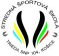 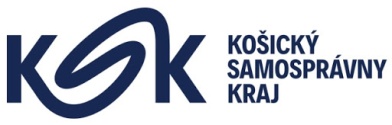                                                               Trieda SNP 104, 040 11 Košice ŽIADOSŤ  O  PRIJATIE  DO  ŠKOLSKÉHO  INTERNÁTU                                                      v školského roku 2022/2023  Údaje o žiakovi Údaje o zákonnom zástupcovi *Ak má rodič aktivovanú schránku na slovensko.sk prosíme uviesť adresu nakoľko v zmysle platnej  legislatívy sme povinný doručovať úradné dokumenty prostredníctvom elektronických schránok občanov.Upozornenie:Podaním žiadosti o prijatie do školského internátu nevzniká nárok na prijatie žiaka.Po prijatí do internátu je žiak povinný dodržiavať školský poriadok školského internátu.Ubytovanie v školskom internáte sa poskytuje žiakom na príslušný školský rok.Vyplnený formulár žiadosti o prijatie do školského internátu zašlete najneskôr do 7 dní po prijatí žiaka na strednú školu spolu so zápisným lístkom potvrdeným školou. O výsledku Vašej žiadosti budete písomne informovaní a súčasne Vám pošleme pokyny k nástupu do školského internátu. Čestné prehlásenie zákonných zástupcov, alebo plnoletého žiaka, že nepozná žiadne  prekážky (napr. zdravotné), pre ktoré by žiak nemohol nastúpiť do školského internátu.    podpisy zákonných zástupcov žiaka (otec aj matka) alebo  plnoletého žiakaTel.:+421556415118						                                                e-mail: ubytovanie@atlas.skMeno a priezvisko:Meno a priezvisko:Meno a priezvisko:Meno a priezvisko:Dátum narodenia: Miesto narodenia: Miesto narodenia: Rodné číslo:Číslo občianskeho preukazu: Štátna príslušnosť: Štátna príslušnosť: Národnosť:Presná adresa bydliska, PSČ: Presná adresa bydliska, PSČ: Presná adresa bydliska, PSČ: Číslo telefónu žiaka: E-mail žiaka:Názov a adresa školy, ktorú navštevuje-bude navštevovať: Názov a adresa školy, ktorú navštevuje-bude navštevovať: Ročník: Študijný odbor:Vzdialenosť z miesta bydliska do ŠI v km:Vzdialenosť z miesta bydliska do ŠI v km:Vzdialenosť z miesta bydliska do ŠI v km:Vzdialenosť z miesta bydliska do ŠI v km:Otec MatkaMeno a priezvisko:Adresa bydliska:Elektronická schránka občana*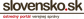 E – mail:Telef. číslo: